JÍDELNÍČEK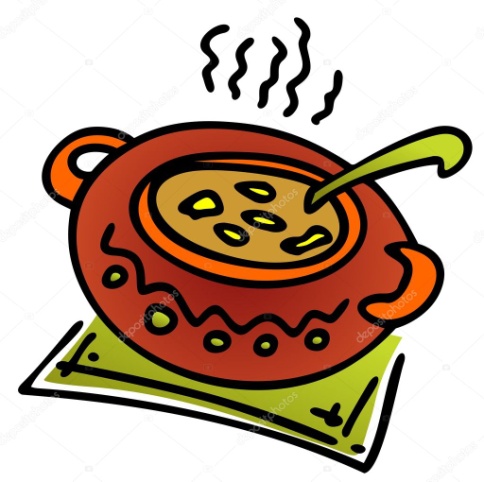 Týden od  11.9.  do 15.9.2023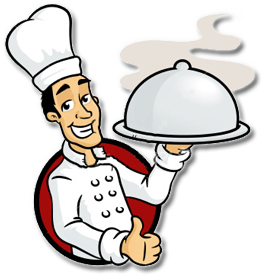  Změna jídelníčku vyhrazena, přejeme Vám DOBROU CHUŤ   